Dobrý den,Vracíme podepsané objednávky. Zboží bude dodáno jakmile budou objednávky zveřejněny v registru smluv.S pozdravem
Project & sales manager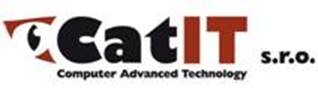 CatIT s.r.oTel:         00420 776 66 77 47Phone:   00420 222 26 96 06Fax:        00420 222 26 96 08Email:     semi.ennafaa@catit.czCompany VAT: CZ24758469From: < @mzv.cz> 
Sent: Thursday, December 9, 2021 10:52 AM
To: < @catit.cz>
Subject: objednávka z NENuDobrý den 
  
vyhráli jste výběrové řízení na tržišti NEN, OB7121- 099(N006/20/V00030381), disky SAS 

Prosím dodat co nejdříve. Fakturu a dodací list můžete poslat  emailem.
Faktura se splatností 21 dní. Částka na faktuře musí být shodná s částkou vysoutěženou. Prosím nezaokrouhlovat. 
Na fakturu uvádějte č. objednávky - OB7121-xxx. Do adresy  uveďte kontaktní osobu Děkuji. 

MZV ČR
